Положение о порядке оформления возникновения отношений при приёме воспитанников на обучение по образовательным программам дошкольного образования, порядке перевода, приостановления и прекращения отношений муниципального бюджетного дошкольного образовательного учреждения«Детский сад комбинированного вида №7»  Алексеевского городского округа и родителей(законных представителей) воспитанников1.Общие положенияНастоящее Положение определяет порядок оформления возникновения отношений при приёме воспитанников на обучение, по образовательным программам дошкольного образования, перевода, приостановления и прекращения отношений между муниципальным бюджетным дошкольным образовательным учреждением «Детский сад комбинированного вида №7»  Алексеевского городского округа  (далее – Детский сад №7) и родителями (законными представителями) воспитанников. Положение разработано в соответствии с:Федеральным законом от 29 декабря 2012 г. N 273-ФЗ «Об образовании в Российской Федерации с изменениями и дополнениями, вступившими в силу с 01.09.2020 года», приказом Минобрнауки от 15.05.2020  г. № 236 «Об утверждении Порядка приёма на обучение по образовательным программам дошкольного образования» с изменениями на 08.09.2020 г.», Санитарными правилами  СП 2.4.3648 – 20 «Санитарно-эпидемиологические требования к организациям воспитания и обучения, отдыха и оздоровления  детей и молодежи» (постановление главного санитарного врача РФ № 28 от 28.09.2020 г. ); Уставом муниципального бюджетного дошкольного образовательного учреждения «Детский сад комбинированного вида №7» Алексеевского городского округа. Настоящее Положение принято с целью обеспечения реализации прав воспитанников на общедоступное, бесплатное дошкольное образование в Детском саду №7, реализующем образовательную программу дошкольного образования. Порядок комплектования УчрежденияКомплектование возрастных групп Учреждения осуществляется в период с 01 июня по 31 августа. Доукомплектование осуществляется в течение всего учебного года при наличии свободных мест. Группы могут комплектоваться по одновозрастному и разновозрастному принципу. Комплектование групп Учреждения осуществляется из числа очередников, внесенных в электронную базу данных управления образования администрации Алексеевского городского округа. Предельная наполняемость групп устанавливается в соответствии с СП. Вступительные испытания любого вида при приёме детей, а также при переводе в другую возрастную группу не допускаются.  Заведующий несёт личную ответственность за своевременное комплектование возрастных групп, оформление личных дел воспитанников и оперативную передачу сведений о наличии свободных мест.  По состоянию на 01 сентября заведующий издаёт приказ о комплектовании групп на учебный год.  В приеме в Учреждение  может быть отказано только по причине отсутствия в ней свободных мест, за исключением случаев, предусмотренных статьей 88 Федерального закона от 29 декабря 2012 г. N 273-ФЗ "Об образовании в Российской Федерации". В случае отсутствия мест в Учреждении родители (законные представители) ребенка для решения вопроса о его устройстве в другую образовательную организацию обращаются непосредственно в управление образования администрации Алексеевского городского округа.   3. Порядок оформления возникновения отношений между Учреждением и родителями (законными представителями) воспитанников 3.1. Родители (законные представители) воспитанника в течение 10 дней после получения путёвки в управлении образования администрации Алексеевского городского округа обязан предоставить путёвку заведующему Учреждением для согласования даты прихода.  3.2.Ребёнок принимается в Учреждение на основании путёвки установленного образца, выданной управлением образования администрации Алексеевского городского округа по личному заявлению родителей (законных представителей) ребенка  при предъявлении оригинала документа, удостоверяющего личность родителя (законного представителя), либо оригинала документа, удостоверяющего личность иностранного гражданина и лица без гражданства в Российской Федерации в соответствии со статьей 10 Федерального закона от 25 июля 2002 г. N 115-ФЗ "О правовом положении иностранных граждан в Российской Федерации".  3.3. При приеме в Учреждение родители заполняют заявление, предоставляют копии документов, которые заведующий или уполномоченное лицо сличает с подлинниками.  Копии представленных при приеме документов хранятся в Учреждении в личном деле воспитанника на протяжении всего периода обучения.  Заявление о приёме и прилагаемые к нему документы, представленные родителями (законными представителями) воспитанника, регистрируются заведующим или уполномоченным им лицом, ответственным за приём документов, в журнале приёма заявлений.  После регистрации заявления родителям (законным представителям) воспитанника выдаётся расписка в получении документов, содержащую информацию о регистрационном номере заявления о приёме, а также перечне представленных документов.  Приём воспитанников осуществляется на основе медицинских документов, подтверждающих отсутствие противопоказаний для посещения ребёнком детского сада и выписки из медицинской карты формы №030-ПО/у-17. Дети с ограниченными возможностями здоровья принимаются на обучение, по адаптированной образовательной программе дошкольного образования только с согласия родителей (законных представителей) и по направлению территориальной психолого-медико-педагогической комиссии при отсутствии медицинских показаний.  Требование представления иных документов для приема детей в образовательную организацию в части, не урегулированной законодательством об образовании, не допускается.  Факт ознакомления родителей (законных представителей) ребенка, в том числе через информационные системы общего пользования, с лицензией на осуществление образовательной деятельности, уставом и другими локальными актами фиксируется в договоре с родителями и заверяется личной подписью родителей (законных представителей) ребенка. Родителями (законными представителями) ребенка заполняется согласие на обработку их персональных данных и персональных данных ребенка в порядке, установленном законодательством Российской Федерации.  Родители (законные представители) ребенка могут направить заявление о приеме в образовательную организацию почтовым сообщением с уведомлением о вручении посредством официального сайта управления образования администрации Алексеевского городского округа, в информационно-телекоммуникационной сети "Интернет", федеральной государственной информационной системы "Единый портал государственных и муниципальных услуг (функций)" в порядке предоставления муниципальной услуги.  Форма заявления размещается образовательной организацией на информационном стенде и на официальном сайте образовательной организации в сети Интернет. Заведующий издаёт приказ о зачислении ребенка в Учреждение после заключения с родителями (законными представителями) договора об образовании по основной образовательной программе дошкольного образования, реквизиты приказа  размещаются на официальном сайте Учреждения в сети Интернет.  После издания приказа ребенок снимается с учета детей, нуждающихся в предоставлении места в образовательной организации, в порядке предоставления государственной и муниципальной услуги. Данные о зачислении воспитанника в Учреждение вносятся в федеральную государственную информационную систему "Единый портал государственных и муниципальных услуг (функций)"ответственным лицом.  Взаимоотношения между учреждением и родителями (законными представителями) ребенка регулируются договором об образовании по образовательным программам дошкольного образования, который не может ограничивать установленные законодательством РФ права сторон.  Договор об образовании по образовательным программам дошкольного образования заключается в двух экземплярах (один экземпляр выдаётся родителям (законным представителям), второй хранится в личном деле воспитанника). 	 После заключения Договора об образовании по образовательным программам дошкольного образования  на ребёнка формируется личное дело. Документы для предоставления льготы по оплате за посещение детского сада родители (законные представители) воспитанника оформляют самостоятельно в бухгалтерии управления образования администрации Алексеевского городского округа при предъявлении соответствующих документов, подтверждающих право на получение льготы.  Документы для начисления компенсации части родительской платы родители (законные представители) оформляют самостоятельно в бухгалтерии управления образования администрации Алексеевского городского округа.  Документы для получения денежных средств на питание ребёнка в дошкольном учреждении родители (законные представители) оформляют самостоятельно в управлении социальной защиты населения администрации Алексеевского городского округа.  4. Порядок приостановления отношений между Учреждением и  	родителями (законными представителями) воспитанников4.1. Приостановление отношений между Учреждением и родителями (законными представителями) может производиться в следующих случаях:  по заявлению родителей по домашними обстоятельствам;  по медицинским показаниям, на основании заключения медицинского учреждения.  На основании заявления родителей (законных представителей) воспитанника в котором указывается причина приостановления отношений, заведующий издаёт приказ о приостановлении отношений с указанием конкретных сроков.  Права и обязанности участников образовательного процесса, предусмотренные договором об образовании по образовательным программам дошкольного образования, возобновляются со следующего дня окончания приостановления отношений.  За воспитанником сохраняется ранее оформленное при приёме личное дело и место в возрастной группе.  5. Порядок и основание прекращения отношений между Учреждением  и родителями (законными представителями) воспитанников5.1. Отчисление воспитанников и прекращение отношений между Учреждением и родителями (законными представителями) воспитанника может производиться в следующих случаях: в связи с завершением обучения и уходом в школу;  по инициативе родителей (законных представителей) воспитанника, в том числе в случае перевода воспитанника для продолжения освоения образовательной программы в другую организацию, осуществляющую образовательную деятельность;  на 	основании 	медицинских 	рекомендаций 	или  рекомендаций  территориальной психолого-медико-педагогической комиссии;  по обстоятельствам, не зависящим от воли родителей (законных представителей) воспитанника и Учреждения, в том числе в случаях ликвидации организации, аннулирования лицензии на осуществление образовательной деятельности.  Приказ заведующего об отчислении и прекращении отношений издаётся на основании заявления родителей (законных представителей) воспитанника.  Досрочное прекращение образовательных отношений по инициативе родителей (законных представителей) воспитанника не влечёт для них каких-либо дополнительных обязательств перед Учреждением, если иное не установлено Договором.  Права и обязанности, участников образовательного процесса, предусмотренные договором об образовании по образовательным программам дошкольного образования и законодательством РФ прекращаются от даты отчисления воспитанника.  	 6. Заключительные положения6.1. В Положение могут вноситься изменения и дополнения, не противоречащие действующему законодательству.  6.2. Изменения и дополнения в Положение вносятся в установленном порядке.  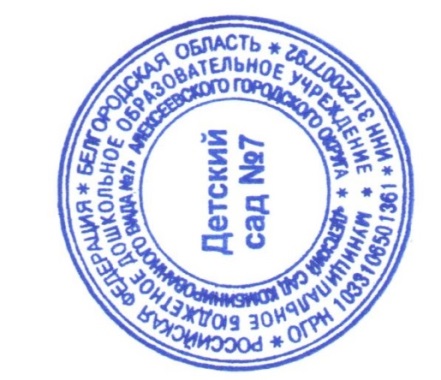 Рассмотрено и принятоУтвержденоУтвержденона заседании                   приказом заведующего                   приказом заведующегоПедагогического совета            Детского сада №7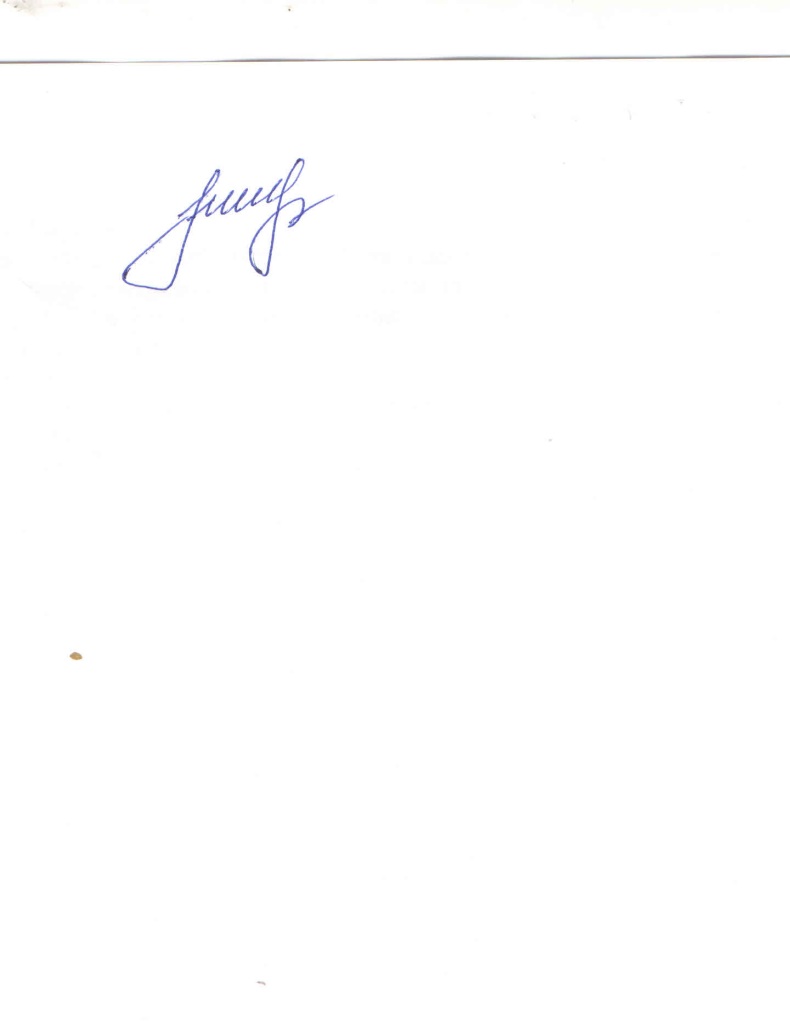            Детского сада №7протокол  № 5 от  11. 03. 2022 г.                         от  12.03.2022 г. № 21-ОД                         от  12.03.2022 г. № 21-ОД______________ Лухтан Е. С.______________ Лухтан Е. С.